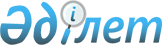 О проведении мероприятий по приписке на воинский учет граждан, исполняющимся семьнадцать лет
					
			Утративший силу
			
			
		
					Решение акима Сырдарьинского района Кызылординской области от 09 декабря 2011 года N 7. Зарегистрировано Департаментом юстиции Кызылординской области 23 декабря 2011 года N 10-8-159. Утратило силу решением акима Сырдарьинского района Кызылординской области от 05 марта 2012 года N 5      Сноска. Утратило силу решением акима Сырдарьинского района Кызылординской области от 05.03.2012 N 5

      В соответствии с Законом Республики Казахстан от 23 января 2001 года "О местном государственном управлении и самоуправлении в Республике Казахстан" и Закона Республики Казахстан от 8 июля 2005 года "О воинской обязанности и воинской службе" РЕШИЛ:



      1. В январе-марте 2012 года провести приписку к призывным участкам Сырдарьинского района граждан мужского пола, которым в год приписки исполняется семнадцать лет.



      2. Для проведения мероприятий по приписке в районном призывном участке образовать комиссию по приписке и утвердить ее состав согласно приложению данного решения.



      3. Рекомендовать государственному учреждению "Отдел по делам

обороны Сырдарьинского района Кызылординской области" совместно с

государственным коммунальным казенным предприятием "Сырдарьинская

районная поликлиника" управления здравоохранения Кызылординской области привлечь врачей - специалистов для медицинского освидетельствования граждан.(по согласованию)



      4. Государственному учреждению "Отдел по делам обороны

Сырдарьинского района Кызылординской области" запрашивать на граждан,

подлежащих приписке, из управления здравоохранения - списки лечебно-

профилактических организаций, к которым будут прикрепляться па

обследование, лечение граждане допризывного возрастов, нуждающиеся в

стационарным (амбулаторном) обследовании и лечении.



      5. Государственному учреждению "Районный отдел занятости и

социальных программ" выделил, необходимое количество технических

работников, для обеспечения организованного и качественного проведения приписки граждан к призывному участку.



      6. Рекомендовать начальнику отдела внутренних дел Сырдарьинского района (по согласованию) осуществлять розыск и

задержание граждан мужского пола, которым в год приписки исполняется семнадцать лет, уклоняющихся от постановки на воинский учет.



      7. Признать утратившим силу решение акима Сырдарьинского района

"Об организации регистрации граждан на призывном участке" N 7 от 23

ноября 2010 года по Сырдарьинскому району (зарегистировано в государственном реестре нормативно-правовых актов 13 декабря 2010 года за N 10-8-135, опубликовано в районной газете "Тіршілік тынысы" 22 декабря 2010 года N 99).



      8. Контроль над исполнением данного решения возложить на заместителя акима района Е. Ажикенова.



      9. Решение вводится в действие по истечении десяти календарных дней со дня его первого официального опубликования.       Акима района                                 С. Тауипбаев      Приложение к решению N 7

      23 декабря 2011 года 

СОСТАВ

      районной комиссии по приписке      Кенжебаев Бекзат Хамзаулы - Временно исполняющий обязанности начальника государственного учреждения "Отдел но делам обороны Сырдарьинская района Кызылординской области", председатель комиссии (по согласованию);

      Жакып Еркебулан Толепбергенулы - главный специалист отдела организационно - кадровой работы государственного учреждения "Аппарат акима Сырдарьинского района", заместитель председателя комиссии;       Члены комиссии      Альжанов Ерлан Сабитулы - заместитель начальника государственного учреждения "Сырдарьинский отдел внутренних дел", майор полиции (по согласованию);

      Даярова Салима Файзуллакызы - Врач -терапевт государственного коммунального казенного предприятия "Сырдарьинская районная консультативно-диагностическая поликлиника", председатель медицинской комиссии (по согласованию);

      Токмаганбетова Галия - медсестра государственного коммунального казенного предприятия "Сырдарьинская районная поликлиника" управления здравоохранения Кызылординской области, секретарь комиссии (но согласованию)
					© 2012. РГП на ПХВ «Институт законодательства и правовой информации Республики Казахстан» Министерства юстиции Республики Казахстан
				